We value your involvement at Columbine Preschool!Please let us know how you might be able to support your child’s preschool experience.Name:_______________________________________ Your Child’s Name:____________**Please do not limit yourself to this list. If there is some other way you may be able to help, or some other way you would like to be involved, please let us know. There are many other options to be involved at Columbine.Thank you for your commitment to your child’s preschool journey! I am Interested.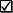 Volunteer OpportunityDescriptionRoom Parent LiaisonAttend Parent Teas with Veronica Wolken. This will maintain a voice for preschool families for school-wide activities and is a preschool leadership position.
Work with Room Parents to enhance the preschool experience.AM or PM or FDRoom Parent1. Organize Parties. We already have slyreply sheets for party sign-up. You will just need to ask the classroom teacher for any help. It would be great to coordinate set-up and clean-up after parties.2. Initiate social times for preschool parents. This is a great place to build relationships with your child’s friends’ families. These could be planned or spontaneous. These could be coffee while your child is at school or meeting at a park on the weekend.3. Help the classroom teacher in any other way you can.Box TopsYou will work with an experienced Box Top parent to complete Box Top submissions 2-3 times per year. This group raised nearly $1,000 last year  for our school.Spring Family Fun NightWork with Kindergarten Representatives to plan a school-wide Family Fun Night!Backpack PalsWe have a collection of backpacks that we have been trying to utilize for a couple of years. We would love to have 2-3 parents help us with the promotion, organization and maintenance of the backpacks. The plan is to keep it simple and only in preschool at this time.Family FridaysWe would love to have two or three leaders to help organize these activities.  Most of these will happen on Friday mornings from 7:45-8:45Team CleanHelp keep our classrooms clean! You are welcome any time on Friday to clean toys. You can also help by doing the laundry and returning it the next school day.Material PrepWe will have bags with materials and instructions in a box in each room. Please check those boxes. If you do not see anything, please ask.Book ClubOne person willing to organize a book club. Book titles can be chosen from the given list or another approved book. Small Group-MathCome in and construct/play/match/etc. These groups usually happen during our first free play.  Check with your child’s classroom schedule. You can choose one day, or multiple. Please comment with a preferred day.Small Group- LiteracyCome and read to a small group of children. You will be provided with some ideas about asking questions during read alouds and the purpose with each group. Please check your child’s schedule.You can choose one day, or multiple. Please comment with a preferred day.TECC RepresentativeJoin the Teller/Park Early Childhood Council as a parent representative to discuss early childhood in our community.